							Toruń, 29 maja 2024 roku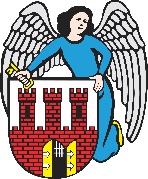     Radny Miasta Torunia        Piotr Lenkiewicz								Sz. Pan								Paweł Gulewski								Prezydent Miasta ToruniaWNIOSEKPowołując się na § 18.1 Regulaminu Rady Miasta Torunia zwracam się do Pana Prezydenta z wnioskiem:- o przeprowadzenie analizy wykonawczej ul. Akacjowej pod kątem profilu drogi i problemu utrzymującej się wody po intensywnych opadachUZASADNIENIEMieszkańcy ul. Akacjowej od wielu już lat doświadczają problemu związanego z nieprawidłowym odprowadzaniem wody po opadach oraz długotrwałym jej utrzymywaniu po zakończeniu opadów. Problemem jest zarówno sposób odprowadzanie wody jak i profil zarówno drogi jak i terenu przylegającego – powoduje spływanie wody w jedno miejsce. Jest takie powiedzenie wśród mieszkańców, że po opadach można kajakiem na zakupy płynąć. To jednak nie jest żart a smutna rzeczywistość. Bardzo proszę o podjęcie działań analizy tego przypadku w celu znalezienia rozwiązania, które mogłoby polepszyć stan faktyczny wnioskowanej ulicy.                                                                        /-/ Piotr Lenkiewicz										Radny Miasta Torunia